Государственное бюджетное учреждение дополнительного профессионального образования Самарской области «Нефтегорский Ресурсный центр»МЕТОДИЧЕСКАЯ РАЗРАБОТКА: ИНТЕЛЛЕКТ-КАРТАдля организации и проведения мероприятия массового характера -  областного парада детских войск «Бравые солдаты с песнею идут»Автор-составитель: Пухова Диана Александровна, ГБУ ДПО ЦПК «Нефтегорский РЦ», методист2023Пояснительная запискаНастоящая интеллект-карта разработана в соответствии с Положением министерства образования и науки Самарской области о проведении областного парада детских войск «Бравые солдаты с песнею идут».  Настоящая интеллект-карта разработана в целях оказания методологического содействия в организации подготовительного и основного этапов мероприятия, а также в целях эффективного решения задач, связанных с организацией и проведением мероприятия.	Актуальность настоящей интеллект-карты заключается в использовании инновационных методов для решения традиционных задач, с учетом индивидуальных особенностей мероприятия. Настоящая интеллект-карта адресована педагогической общественности образовательным организациям, подведомственным Юго-Восточному управлению министерства образования и науки Самарской области, также организаторам мероприятий массового характера. ИНТЕЛЛЕКТ-КАРТАдля организации и проведения мероприятия массового характера -  областного парада детских войск «Бравые солдаты с песнею идут»Основные понятияИнтеллект-карта – метод графического выражения процессов восприятия, обработки и запоминания информации, творческих задач, инструмент развития памяти и мышления Главные блоки (ветви) интеллект-карты– графическое изображение основных условно-обозначенных этапов/задач мероприятия.Ответственный исполнитель –лицо, назначенное организаторами мероприятия ответственным за выполнением задач одного из главных блоков интеллект-карты.    MindMeister -  онлайн-программа для создания интеллект-карт, которая помогает визуально фиксировать, развивать и распространять свои идеи.ОписаниеНастоящая интеллект-карта представляет собой графическое изображение всего мероприятия в целом (наименование мероприятия в центре карты), с выделением (ответвлением) главных блоков подготовительного этапа мероприятия.  Для удобства восприятия информации каждый главный блок карты выделен разным цветом. Настоящая интеллект-карта разработана с помощью онлайн-программы MindMeister, интеллект-карта динамична и каждый главный блок карты имеет дополнительные блоки, которые могут дополняться, изменяться ответственным исполнителем для максимально эффективного решения поставленных задач. Для изменения интеллект-карта необходимо пройти по ссылке   https://mm.tt/app/map/2895006351?t=R9PFsknQIj Настоящая интеллект-карта удобна при планировании, выполнении и осуществлении контроля при проведении мероприятия, дает четкий план действий по реализации поставленных целей. На карте легко отметить, что уже сделано, а что еще предстоит сделать, видны моменты, требующие доработки и особо внимания.Настоящую интеллект-карту возможно использовать в качестве демонстрационного материала на организационных семинарах с участниками, модераторами, волонтерами и другими, задействованными в мероприятии, лицами.Настоящая интеллект-карта может быть использована в качестве основы (шаблона) для организации и проведению мероприятий массового характера.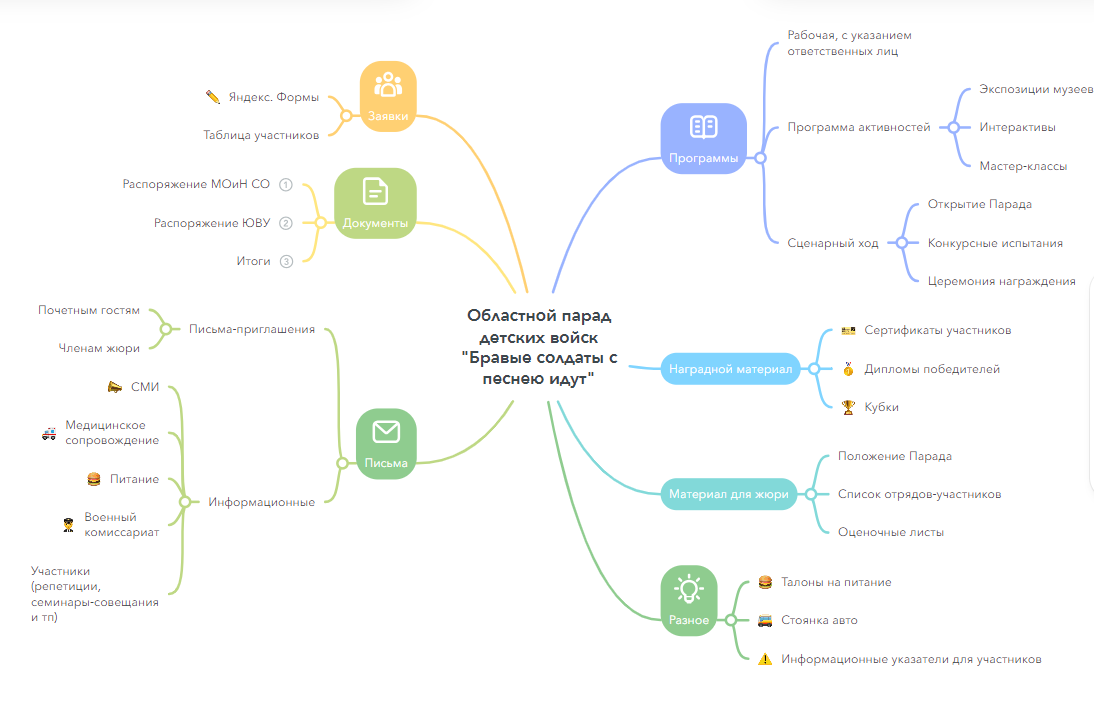 